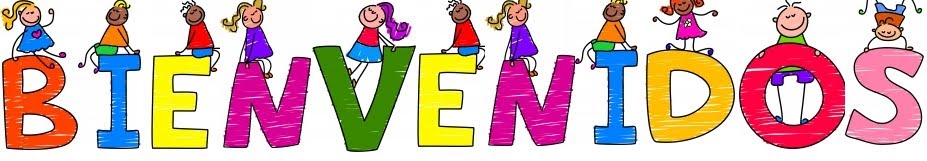 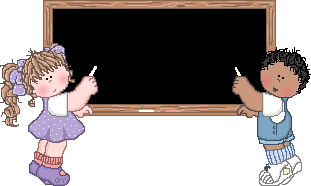    “Queridos niños y niñas, les damos la bienvenida a una nueva semana”                                                           Los invitamos a realizar las siguientes actividades“Queridos niños y niñas, les damos la bienvenida a una nueva semana”                                                           Los invitamos a realizar las siguientes actividadesGuía Cuadernillo Pac 1 MatemáticasKínder A y B (semana 9) Guía Cuadernillo Pac 1 MatemáticasKínder A y B (semana 9) Guía Cuadernillo Pac 1 MatemáticasKínder A y B (semana 9) Guía Cuadernillo Pac 1 MatemáticasKínder A y B (semana 9) Nombre Alumno: Nombre Alumno: Nombre Alumno: Nombre Alumno: Fecha: Lunes 1 de junio del 2020Fecha: Lunes 1 de junio del 2020Fecha: Lunes 1 de junio del 2020Fecha: Lunes 1 de junio del 2020Educadoras: Gissela Robledo (Kínder A), Claudia Duarte (Kínder B)Educadoras: Gissela Robledo (Kínder A), Claudia Duarte (Kínder B)Educadoras: Gissela Robledo (Kínder A), Claudia Duarte (Kínder B)Educadoras: Gissela Robledo (Kínder A), Claudia Duarte (Kínder B)NúcleoPensamiento MatemáticoPensamiento MatemáticoPensamiento MatemáticoObjetivo de Aprendizaje3. Comunicar la posición de objetos respecto de un punto de referencia, empleando conceptos de ubicación (dentro/fuera); distancia (cerca/lejos) y dirección (adelante/atrás), en situaciones lúdicas.3. Comunicar la posición de objetos respecto de un punto de referencia, empleando conceptos de ubicación (dentro/fuera); distancia (cerca/lejos) y dirección (adelante/atrás), en situaciones lúdicas.3. Comunicar la posición de objetos respecto de un punto de referencia, empleando conceptos de ubicación (dentro/fuera); distancia (cerca/lejos) y dirección (adelante/atrás), en situaciones lúdicas.HabilidadOrientación EspacialOrientación EspacialOrientación EspacialActividad / InstrucciónPinta la caja de leche que está cerca de la canasta, encierra la fruta que esta adentro de la canasta, marca con una X el queque que está delante de la canasta y dibuja una fruta detrás de la canasta.Pinta la caja de leche que está cerca de la canasta, encierra la fruta que esta adentro de la canasta, marca con una X el queque que está delante de la canasta y dibuja una fruta detrás de la canasta.Pinta la caja de leche que está cerca de la canasta, encierra la fruta que esta adentro de la canasta, marca con una X el queque que está delante de la canasta y dibuja una fruta detrás de la canasta.Materiales Juego Simón Manda, cuadernillo Pac Matemáticas Actividad Nº 6 página 1, lápiz grafito, lápices de colores, objetos concretos.Juego Simón Manda, cuadernillo Pac Matemáticas Actividad Nº 6 página 1, lápiz grafito, lápices de colores, objetos concretos.Juego Simón Manda, cuadernillo Pac Matemáticas Actividad Nº 6 página 1, lápiz grafito, lápices de colores, objetos concretos.ContenidosNociones espaciales: cerca, adentro, adelante, detrás.Nociones espaciales: cerca, adentro, adelante, detrás.Nociones espaciales: cerca, adentro, adelante, detrás.RUTA DE APRENDIZAJEINICIODESARROLLOCIERRERUTA DE APRENDIZAJESe invita a su hijo(a) a jugar a Simón Manda, explicándoles las acciones a realizar y las reglas del juego. Ej: Simón manda colocarse adelante de la mesa, atrás del sofá o de cualquier objeto que puedan tener en el hogar, cerca de la TV. lejos de la cocina.Se le pide a su hijo(a) que se coloque) delante de una mesa y que, con diversos objetos concretos, por ejemplo: lápiz grafito, goma, sticfix, lápiz de color rojo, goma, estuche o caja siga las siguientes instrucciones relacionadas con nociones de espacio (delante, atrás, cerca, lejos. Ejemplo ubica el lápiz rojo cerca del sticfix, la goma delante de lápiz rojo, el lápiz grafito adentro de un estuche o caja.Con apoyo de la familia se les orienta a que respondan preguntas ¿Qué objeto esta atrás de la goma? ¿qué objeto esta delante del sticfix? ¿qué objeto está dentro del estuche o caja?Luego invítelo a trabajar en cuadernillo y pídale a su hijo(a) que busque el número de página correspondiente.Observa imagen y comenta que alimentos hay sobre la mesa, luego léale indicaciones del trabajo a realizar._Pintan la caja de leche que está cerca de la canasta._Encierra la fruta que está adentro de la canasta._Marca con una X el queque que está delante de la canasta.-Dibuja una fruta detrás de la canasta.Finalmente pregúntele ¿que aprendimos hoy?¿qué fue lo más difícil de realizar en la actividad? ¿te gusto la actividad?¿por qué?Felicitar por el trabajo realizado.Guía Cuadernillo Pac 1 MatemáticasKínder A y B (semana 9) Guía Cuadernillo Pac 1 MatemáticasKínder A y B (semana 9) Guía Cuadernillo Pac 1 MatemáticasKínder A y B (semana 9) Guía Cuadernillo Pac 1 MatemáticasKínder A y B (semana 9) Nombre Alumno: Nombre Alumno: Nombre Alumno: Nombre Alumno: Fecha: 1 al 5 de junio del 2020Fecha: 1 al 5 de junio del 2020Fecha: 1 al 5 de junio del 2020Fecha: 1 al 5 de junio del 2020Educadoras: Gissela Robledo (Kínder A), Claudia Duarte (Kínder B)Educadoras: Gissela Robledo (Kínder A), Claudia Duarte (Kínder B)Educadoras: Gissela Robledo (Kínder A), Claudia Duarte (Kínder B)Educadoras: Gissela Robledo (Kínder A), Claudia Duarte (Kínder B)NúcleoPensamiento MatemáticoPensamiento MatemáticoPensamiento MatemáticoObjetivo de Aprendizaje7. Representar números y cantidades hasta el 10, en forma concreta, pictórica y simbólica.7. Representar números y cantidades hasta el 10, en forma concreta, pictórica y simbólica.7. Representar números y cantidades hasta el 10, en forma concreta, pictórica y simbólica.HabilidadRepresentar números y cantidades.Representar números y cantidades.Representar números y cantidades.Actividad / InstrucciónVen video de los números y comentan. Dibuja los números o cantidad de juguetes que faltan según corresponda. Une con una línea el número con la cantidad correspondiente.Ven video de los números y comentan. Dibuja los números o cantidad de juguetes que faltan según corresponda. Une con una línea el número con la cantidad correspondiente.Ven video de los números y comentan. Dibuja los números o cantidad de juguetes que faltan según corresponda. Une con una línea el número con la cantidad correspondiente.Materiales Computador o celular, video de los números, cuadernillo Pac Matemáticas Actividad Nº 8 página 2 y 3, lápiz grafito.https://www.youtube.com/watch?v=pSqnl2eSu9YComputador o celular, video de los números, cuadernillo Pac Matemáticas Actividad Nº 8 página 2 y 3, lápiz grafito.https://www.youtube.com/watch?v=pSqnl2eSu9YComputador o celular, video de los números, cuadernillo Pac Matemáticas Actividad Nº 8 página 2 y 3, lápiz grafito.https://www.youtube.com/watch?v=pSqnl2eSu9YContenidosNumeralesNumeralesNumeralesRUTA DE APRENDIZAJEINICIODESARROLLOCIERRERUTA DE APRENDIZAJEEstimada familia active conocimientos previos y pregunte a su hijo(a) ¿qué números conoces? ¿para qué sirven?¿dónde lo podemos encontrar? Luego invite a su hijo(a) escuchar y ver video de los números. Luego entréguele una hoja blanca y lápices de colores y anímelo a jugar a escribir los números que usted le va solicitando del 1 al 10 en forma al azar y que vayan dibujando su cantidad al lado del número. Ejemplo que escriba el número 3 y dibuje tres objetos y así sucesivamente con todos los números hasta el 10.3  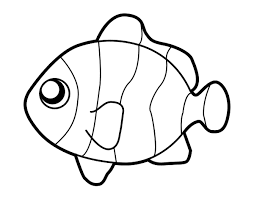 1 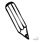 Luego invítelo a trabajar en cuadernillo y pídale a su hijo(a) que busque el número de página correspondiente.Observa imagen de cuadernillo y motívelos a decir que creen que deberán hacer en ella. Luego léale las instrucciones y pídale que escriban los números y dibujen los juguetes que faltan según número dado. Después que unan con una línea el número con la cantidad de juguetes que corresponde. Para finalizar actividad pregunte ¿qué números aprendimos? ¿qué dificultad tuviste al realizar en la actividad? ¿te gusto la actividad?Felicitar por el trabajo realizado.